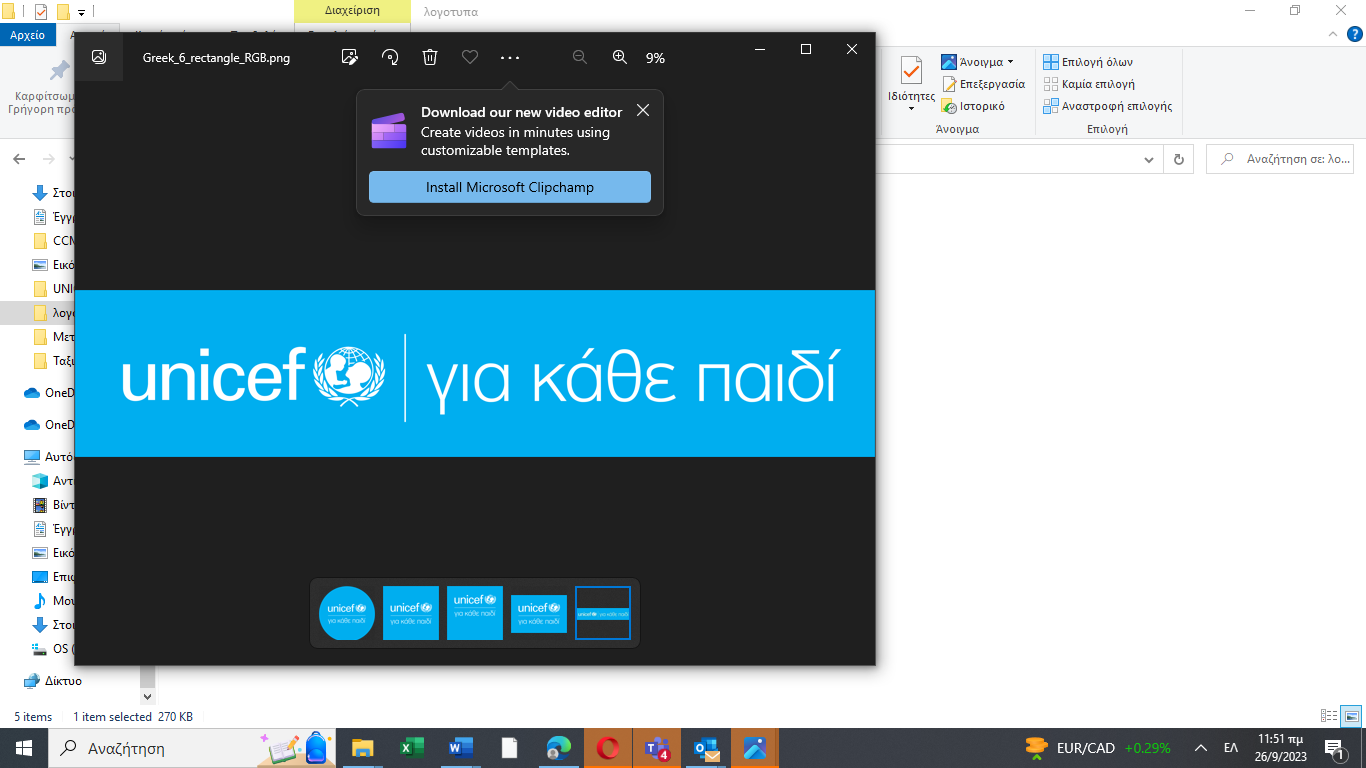 ΣΧΟΛΕΙΑΠΡΟΑΣΠΙΣΤΕΣΤΩΝΔΙΚΑΙΩΜΑΤΩΝΤΩΝΠΑΙΔΙΩΝΗμερολόγιο με Παγκόσμιες Ημέρες που σχετίζονται με τα δικαιώματα του παιδιού και το περιβάλλον Οι παρακάτω Παγκόσμιες Ημέρες σηματοδοτούν σημαντικά θέματα και ζητήματα που σχετίζονται με τα δικαιώματα των παιδιώνκαι το περιβάλλον και μπορείτε να τις αξιοποιήσετε ώστε να προγραμματίσετε ενέργειες, συζητήσεις ή εκδηλώσεις που σχετίζονται με τα δικαιώματα των παιδιών κατά τη διάρκεια της σχολικής χρονιάς. Adapted from “Making Children’s Rights Real, Learning activities and actions for children’s rights on children and young people, Teacher support file”, IrelandΗμερομηνία Παγκόσμια ΗμέραΣχετικές Πηγές4 Φεβρουαρίου Διεθνής Ημέρα Ανθρώπινης Αδελφοσύνης6 Φεβρουαρίου Διεθνής Ημέρα Μηδενικής Ανοχής στην Κλειτοριδεκτομή12 ΦεβρουαρίουΠαγκόσμια Ημέρα Ερυθράς Χειρός κατά της στρατολόγησης παιδιώνEnglish: Red Hand Day: Home20 Φεβρουαρίου Παγκόσμια Ημέρα Κοινωνικής Δικαιοσύνης1 ΜαρτίουΠαγκόσμια Ημέρα Μηδενικών Διακρίσεων3 ΜαρτίουΠαγκόσμια Ημέρα Άγριας Ζωής5 Μαρτίου Διεθνής Ημέρα Ενημέρωσης για τον Αφοπλισμό και τη Μη Διάδοση21 Μαρτίου Διεθνής Ημέρα για την Εξάλειψη Φυλετικών Διακρίσεων 21 ΜαρτίουΔιεθνής Ημέρα Δασών 21 ΜαρτίουΔιεθνής Ημέρα Παγετώνων22 ΜαρτίουΠαγκόσμια Ημέρα για το Νερό25 Μαρτίου Διεθνής Ημέρα Μνήμης Θυμάτων Δουλεμπορίου 30 Μαρτίου Διεθνής Ημέρα Μηδενικών Αποβλήτων2 ΑπριλίουΔιεθνής Ημέρα για Παιδιά του Δρόμουwww.streetchildrendday.org4 Απριλίου Διεθνής Ημέρα κατά των Ναρκών7 ΑπριλίουΠαγκόσμια Ημέρα Υγείας22 ΑπριλίουΠαγκόσμια Ημέρα Μητέρας Γης24 Απριλίου Διεθνής Ημέρα για την Πολυμέρεια και τη Διπλωματία για την Ειρήνη 3 ΜαΐουΠαγκόσμια Ημέρα Ελευθερίας Τύπου12 Μαΐου Διεθνής Ημέρα Υγείας των Φυτών 15 ΜαΐουΔιεθνής Ημέρα Οικογένειας16 Μαΐου Διεθνής Ημέρα για την Ειρηνική Συμβίωση17 Μαΐου Παγκόσμια Ημέρα Τηλεπικοινωνιών και Κοινωνίας της Πληροφορίας17 Μαΐου Διεθνής Ημέρα κατά της Ομοφοβίας, Αμφιφοβίας και Τρανσφοβίας21 Μαΐου Παγκόσμια Ημέρα Πολιτιστικής Ποικιλομορφίας  World Day for Cultural Diversity for Dialogue and Development | United Nations22 ΜαΐουΔιεθνής Ημέρα Βιοποικιλότητας4 ΙουνίουΔιεθνής Ημέρα για τα Αθώα Παιδιά Θύματα Επιθέσεων 5 ΙουνίουΠαγκόσμια Ημέρα Περιβάλλοντος5 Ιουνίου Παγκόσμια Ημέρα για την Καταπολέμηση της Παράνομης, Μη καταγγελλόμενης και Μη Ρυθμιζόμενης Αλιείας7 Ιουνίου Παγκόσμια Ημέρα για Ασφάλεια Τροφίμων 8 ΙουνίουΠαγκόσμια Ημέρα Ωκεανών 12 ΙουνίουΠαγκόσμια Ημέρα κατά της ΠαιδικήςΕργασίας2021 - Διεθνές Έτος για την Εξάλειψη της Παιδικής Εργασίας. - Περιφερειακό Κέντρο Πληροφόρησης του ΟΗΕ - Greece (unric.org)17 ΙουνίουΠαγκόσμια Ημέρα Καταπολέμησης της Ερημοποίησης και της Ξηρασίας 18 ΙουνίουΔιεθνής Ημέρα Αντιμετώπισης της Ρητορικής Μίσους 19 Ιουνίου Διεθνής Ημέρα για  την Εξάλειψη της Σεξουαλικής Βίας σε Ένοπλες Συγκρούσεις 20 ΙουνίουΠαγκόσμια Ημέρα ΠροσφύγωνRefugees | United Nations26 Ιουνίου Διεθνής Ημέρα κατά της Χρήσης και Παράνομης Διακίνησης Ναρκωτικών 26 Ιουνίου Διεθνής Ημέρα του ΟΗΕ για τη Συμπαράσταση στα Θύματα Βασανιστηρίων 30 ΙουλίουΠαγκόσμια Ημέρα κατά της Εμπορίας Ανθρώπων9 ΑυγούστουΔιεθνής Ημέρα των Ιθαγενών του Κόσμου12 ΑυγούστουΠαγκόσμια Ημέρα ΝεολαίαςInternational Youth Day | United Nations5 Σεπτεμβρίου Διεθνής Ημέρα Φιλανθρωπίας8 ΣεπτεμβρίουΔιεθνής Ημέρα Εξάλειψης του Αναλφαβητισμού15 ΣεπτεμβρίουΔιεθνής Ημέρα Δημοκρατίας 21 ΣεπτεμβρίουΔιεθνής Ημέρα της Ειρήνης21 Σεπτεμβρίου 2023 - Διεθνής Ημέρα Ειρήνης. - Περιφερειακό Κέντρο Πληροφόρησης του ΟΗΕ - Greece (unric.org)2 ΟκτωβρίουΔιεθνής Ημέρα Μη Βίας 10 ΟκτωβρίουΠαγκόσμια Ημέρα Ψυχικής Υγείας  Mental health (who.int)11 ΟκτωβρίουΔιεθνής Ημέρα Μικρών Κοριτσιών 13 Οκτωβρίου Διεθνής Ημέρα Μείωσης Φυσικών Καταστροφών 16 ΟκτωβρίουΠαγκόσμια Ημέρα ΔιατροφήςHome | World Food Day | Food and Agriculture Organization of the United Nations (fao.org)24 ΟκτωβρίουΗμέρα των Ηνωμένων Εθνώνwww.un.org/en/events/unday20 ΝοεμβρίουΠαγκόσμια Ημέρα του Παιδιού World Children’s Day 2023 | UNICEF25 ΝοεμβρίουΔιεθνής Ημέρα Εξάλειψης της Βίας κατά των Γυναικών3 ΔεκεμβρίουΠαγκόσμια Ημέρα για τα Άτομα με ΑναπηρίαInternational Day of Persons with Disabilities | United Nations10 ΔεκεμβρίουΠαγκόσμια Ημέρα Ανθρωπίνων ΔικαιωμάτωνHuman Rights Day | United Nations18 Δεκεμβρίου Διεθνής Ημέρα Μεταναστών 4 Ιανουαρίου Παγκόσμια Ημέρα Γραφής/Κώδικα Μπράιγ24 ΙανουαρίουΔιεθνής Ημέρα Εκπαίδευσης 27 Ιανουαρίου Διεθνής Ημέρα Μνήμης Θυμάτων Ολοκαυτώματος 